САНКТ-ПЕТЕРБУРГСКОЕ ГОСУДАРСТВЕННОЕ БЮДЖЕТНОЕ  УЧРЕЖДЕНИЕ ЦЕНТР ДЛЯ ДЕТЕЙ-СИРОТ И ДЕТЕЙ, ОСТАВШИХСЯ БЕЗ ПОПЕЧЕНИЯ РОДИТЕЛЕЙ 
«ЦЕНТР СОДЕЙСТВИЯ СЕМЕЙНОМУ ВОСПИТАНИЮ № 12»                            Годовой план воспитательной работы на 2021  год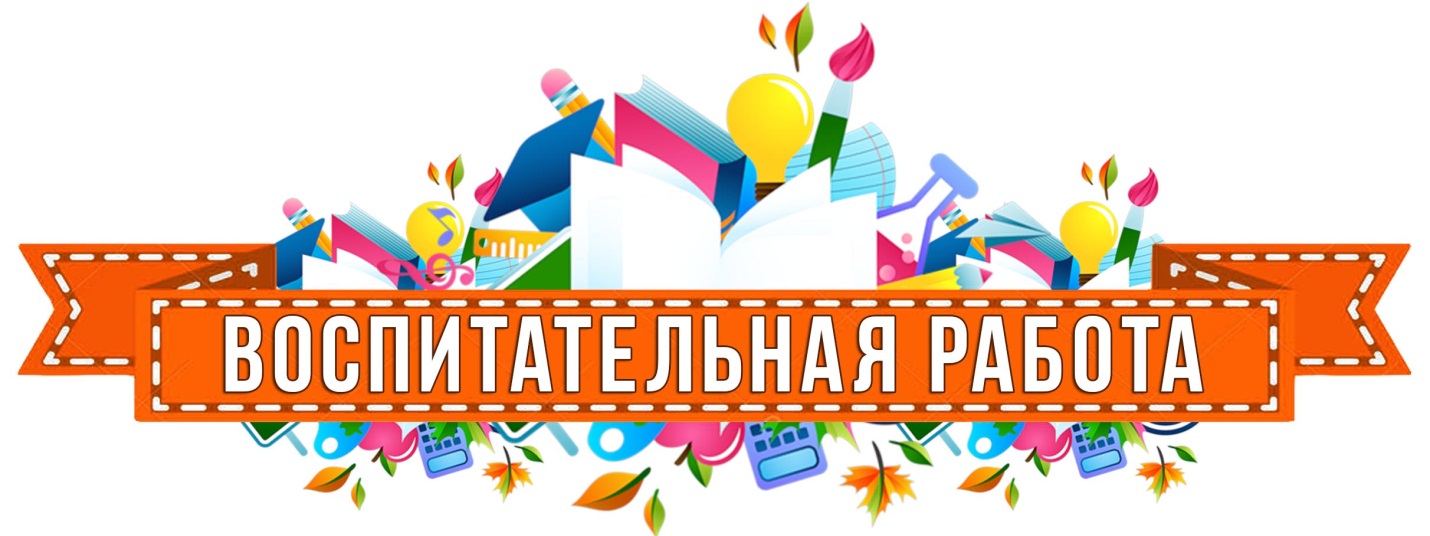 Из всех творений самое прекрасное — получивший прекрасное воспитание человек.                     ЭпиктетОбщие положенияВремя, в котором мы живем, - это новый, более высокий уровень развития человеческого интеллекта и качественного повышения духовно-нравственного потенциала общества. Проводимая воспитательная работа в Центре направлена на решение главной задачи – раскрытию потенциальных возможностей личности ребенка и созданию условий для их реализации. Содержание образования, педагогические технологии продумываются таким образом, чтобы в первую очередь разбудить активность каждого воспитанника, поскольку только через интенсивное взаимодействие с миром совершается развитие личности. «Центр содействия семейному воспитанию»  – это особое учреждение, которое становится для детей основной моделью социального мира, и от того, как будет построен процесс воспитания, зависит приобретение ими социального опыта, формирование основ человеческих взаимоотношений, умений и навыков обеспечения личной жизни и трудовой деятельности.Воспитательная система Центра направлена на развитие высоко адаптивной личности. Сложившиеся традиции нашего Дома играют связующую роль между поколениями воспитанников, которые проходили и проходят через определенные этапы жизни в учреждении, становящиеся некими отправными точками единения.Главная миссия Центра – содействие социализации воспитанников, создание условия для полноценного развития личности ребенка,  его самореализации. Центр  - это Дом, в котором каждый ребенок открывает свои способности, таланты, обретает друзей. Это мастерская культуры - умственной, коммуникативной, эмоциональной и этической деятельности, это заведение, готовящее к жизни среди людей и для людей.Цель воспитательной работы нашего Дома - создание в Центре единого воспитательного пространства, главной ценностью которого является личность каждого ребенка, а именно формирование духовно-развитой, творческой, нравственно и физически здоровой личности, способной на сознательный выбор жизненной позиции, на самостоятельную выработку идей на современном уровне, умеющей ориентироваться в социокультурных условиях.Задачи воспитательного процесса:1. Создавать благоприятные условия, приближенные к домашним, способствующие формированию и развитию базовых компетенций воспитанников сиротского учреждения, обеспечивающих успешную интеграцию в социокультурную среду,2. Формировать гуманистическую позицию во взаимодействии с людьми, гражданские нормы жизни в обществе,3. Воспитывать нравственные, семейные ценности с целью подготовки детей к проживанию в семье и созданию собственной семьи;4. Формировать стремление воспитанников достигать успеха через результаты собственного труда, воспитывать уважение и любовь к труду,5.  Развивать способности подростков выбирать сферу профессиональной деятельности, оптимально соответствующую личностным особенностям и запросам рынка труда;6. Способствовать развитию творческой индивидуальности через органы детского самоуправления и систему дополнительного образования.7.  Обеспечивать охрану и укрепление здоровья воспитанников.Поставленные перед педагогическим коллективом задачи должны решаться через совершенствование методики воспитательной, индивидуальной и групповой работы, коррекционно - развивающей деятельности на основе диагностической работы, развития способностей и природных задатков детей, повышение мотивации к самосовершенствованию.           Для  организации воспитательной  работы в Центре реализуются следующие виды деятельности:игровая деятельность;познавательная деятельность;проблемно-ценностное общение;художественное творчество;социальное творчество;трудовая деятельность;спортивно-оздоровительная деятельность;туристско-краеведческая деятельность;досугово-развлекательная деятельность.Формы  воспитательной  работы:1. Познавательные:- Беседы, дискуссии, круглые столы, конференции- Встречи с ветеранами, очевидцами исторических событий, представителями современной экономики, науки, культуры- Проектно-исследовательская деятельность- Экскурсии2. Познавательно-игровые:- Участие  олимпиадах, фестивалях, КВН- Организация и проведение спортивных мероприятий интеллектуальных викторин- Участие в муниципальных, областных спортивных соревнованиях3. Творческие:- Творческие конкурсы, фестивали-  Концерты- Организация выставок на базе детского дома и учреждений дополнительного образования4. Досуговые:- Выступление на общих праздниках- Проведение тематических вечеров, дней именинника- Встречи с волонтерами;- Посещение театров и кинотеатров5. Деятельные:- Участие в экологических  акциях и социально-значимых проектах.Используемые методы воспитания:Метод исследования личности (диагностика): анкетирование, тестированиеМетоды формирования сознания личности (игры, часы общения, беседы, лекции, презентации, дискуссии, деловые и ролевые игры)Метод творческого самовыражения (работа в творческой мастерской, участие в конкурсах)Методы контроля, самоконтроля и самооценки в воспитании (педагогическое наблюдение, беседы с воспитанниками)Воспитательная система  в  Центре № 12   включает:-    психологическую реабилитацию и социальную адаптацию;-    дополнительное образование детей в детских творческих объединениях и    спортивных секциях;-    профилактическую работу;-    профориентацию;-  внеурочную деятельность: подготовку и проведение общих мероприятий-   праздников,  акций, соревнований, конкурсов, КВН, викторин, тематических занятий;-  организованный досуг: посещение кинотеатров, выставок, театров, экскурсий, библиотек, досуговых центров, цирка и т. д.;-    детское самоуправление;-    общественно-полезный труд;-    проектную деятельность;-    воспитательную работу в группах;В качестве системообразующих  мы  выделяем  следующие виды деятельности: познавательная, деятельность по интересам, трудовая, игровая. Основным критерием для такого выделения является направленность этих видов деятельности на позитивное развитие ребенка, т.е. на развитие его интеллекта, нравственности, эмоционально - волевое развитие, в том числе - развитие самостоятельности, а также его физическое развитие.Познавательная деятельность - имеет особое значение для детей-сирот, имеющих серьезные проблемы в развитии познавательной сферы. Главную роль в полноценном развитии личности играет познание себя (своих психофизических способностей, особенностей характера, стиля и тактики собственной жизни), а также познание и принятие окружающего мира, внешнего образа мира; позитивное мироощущение (уверенность в том, что окружающий мир целесообразен, гармоничен, гуманен).Деятельность по интересам: для детей, у значительной части которых в процессе социализации имеется препятствие в виде неудачи в учебе (а это становится серьезным препятствием на пути взаимодействия ребенка с другими), деятельность по интересам предоставляет возможность самоутверждения, саморазвития в других областях. Особое значение имеет для подросткового и предподросткового возраста. Деятельность по интересам для детей-сирот - это путь вхождения в мир, в общественные отношения через полезную деятельность, через социально приемлемые формы самоутверждения.Трудовая: труд  для воспитанников сиротского учреждения - важнейшее средство социализации. Поэтому жизнедеятельность в  Центре  должна быть организована таким образом, чтобы воспитанники овладели навыками в различных видах деятельности: от самообслуживания до предпринимательской деятельности. Особое место в овладении трудовыми навыками в детском доме должна занять профессиональная ориентация и профессиональная подготовка воспитанников - подростков, покидающих детский дом, овладение ими одной или несколькими профессиями. Это поможет им быстрее адаптироваться к жизни за пределами учреждения, повысит чувство уверенности в себе.Игровая: важнейшее средство развития воспитанников. Особое значение имеет для дошкольников и младших школьников. Однако жизнь этих детей была лишена игры и нормального развития. Дети-сироты принадлежат к той категории детей, которые в детстве "не доиграли". Дети-сироты практически не умеют играть. Научить их различным видам игровой деятельности - задача психологов и педагогов.Традиционными в нашем Доме  являются следующие праздники, КТД:•	День Учителя - Праздник сюрпризов «Спасибо Вам, педагоги!»•	День рождения нашего Дома; •	Встречаем Новый год;•	День снятия блокады Ленинграда;•	Спортивный праздник ко Дню Защитника Отечества;•	Праздничный концерт «Для вас, милые женщины»;•	Вечер «Память поколений» - к 09 Мая; •	Торжественная церемония подведения итогов года «Радуга успеха». Вся воспитательная работа в Центре направлена на формирование базовых компетенций у воспитанников. Компетентность – это общая способность, основанная на знаниях, опыте, ценностях, склонностях, которые приобретены, благодаря обучению. Компетенция не сводится ни к знаниям, ни к навыкам, быть компетентным не означает быть учёным или образованным.В условиях перестройки системы образования, продолжающегося процесса её стабилизации сложно определить перечень ключевых компетенций. Поэтому мы можем говорить о некоторой совокупности компетенций, особенно актуальных для сиротского учреждения.  Перед педагогическим коллективом Центра стоит важнейшая задача  – выпустить в самостоятельную жизнь человека, у которого сформированы основные ключевые компетенции:- Компетентность в области общественно - политической деятельности (реализация прав и обязанностей гражданина);- Компетентность в социально- экономической сфере (анализ собственных профессиональных склонностей и возможностей, приобретение навыков организации труда, знание норм трудовой и коллективной этики и т.д.);- Компетентность в учебно - познавательной деятельности (самостоятельный поиск и получение информации из различных источников, умение её анализировать, критически мыслить и т.д.);- Социально - гражданская компетентность (совокупность знаний в области права, этики, политологии, позволяющих личности свободно ориентироваться в жизни гражданского общества и в соблюдение общих правил поведения, установленных государством; наличие у человека социально- значимых нравственных ценностных ориентиров; гражданская активность -  осознанное участие в делах детского дома, страны).- Коммуникативная компетентность – умение вступать в коммуникацию с целью быть понятым, владение навыками общения;- Продуктивная компетентность – потребность в труде, умение работать, зарабатывать, умение принимать решения и нести ответственность за них;- Личностная компетентность – стремление к самосовершенствованию, самостроительству, творческому саморазвитию, готовность к социальной мобильности, креативность.Формирование этих ключевых компетенций возможно только на основе твердых педагогических принципов.К ним относятся следующие педагогические принципы: 1.Принцип гуманизма - предполагает отношение к ребенку как к высшей ценности, цели, а не средству воспитания; безусловное принятие ребенка, любовь и уважение к нему, уважение его прав и свобод, в т.ч. его право на ошибку, веру в него, терпимость к его недостаткам, безусловный отказ от морального и физического насилия по отношению к нему, приоритет положительного стимулирования.2. Принцип демократизации отношений предполагает уравнивание ребенка и педагога в правах, право ребенка на свободный выбор, собственную точку зрения, в т.ч. на вопросы воспитания; стиль отношений ребенка и педагога: "не запрещать, а направлять", "не управлять, а соуправлять"; "не принуждать, а убеждать"; "не командовать, а организовывать".3. Принцип индивидуального личностного подхода - предполагает поиск в ребенке лучших качеств личности, выявление и помощь в разрешении проблем личностного развития воспитанника, применение психолого-педагогической диагностики (интересы, способности, направленность, Я-концепция и т.д.); учет особенностей личности в воспитательном процессе, прогнозирование развития личности; разработку индивидуальных программ развития воспитанников, его коррекцию, сочетание воспитания с самовоспитанием.4. Принцип природосообразности - предполагает глубокое знание особенностей личностного развития ребенка, его природного потенциала, способностей и дарований, построение воспитательного процесса на основе этого знания, создание педагогических условий для последовательного, в соответствии с природными данными и возрастными особенностями, развития.5. Принцип творчества и свободы - предполагает создание необходимых условий для самовоспитания, саморазвития, самосовершенствования ребенка, "сотворения" им собственной жизни; развитие индивидуальных и коллективных форм деятельности, способствующих этому развитию и создающих условия для свободы творчества.6. Принцип свободы и выбора - предполагает такую организацию воспитательного процесса, при которой ребенок имеет возможность проявить свой свободный выбор (содержания, форм, способов, видов деятельности).7. Принцип деятельности - предполагает такую организацию жизнедеятельности в детском доме, при которой каждый воспитанник, выбрав вид деятельности, отвечающий его способностям и потребностям, сможет проявить лучшие качества своей личности.8. Принцип культуросообразности - предполагает обеспечение режима наибольшего благоприятствования воспитанникам в приобщении их к культуре, в формировании культуры чувства, эстетического вкуса, иммунитета против низкопробной духовной продукции.9. Принцип комплексности и целостности - предполагающий воспитание и развитие позитивных качеств ребенка в комплексе; организацию деятельности, в которой ребенок сможет раскрыться с разных сторон.Система деятельности сиротского учреждения воплощает в себе всю совокупную деятельность учреждения в четырёх сферах:• в процессе обучения воспитанников-сирот (деятельность педагога и ребенка по освоению учебного материала, социальных навыков и приобретения необходимого социального и допрофессионального опыта и подготовку в рамках социально-ориентированного обучения, самообразования, участия в тренингах социальной компетентности). Результатом такой деятельности должен стать усвоенный детьми разнообразный социальный опыт как приобретённый ресурс для последующего развития и профессиональной самореализации;• в сфере жизнеобеспечения воспитанников (трудовая деятельность взрослых и детей в столовой, по поддержанию порядка в доме, на территории и т.д.). Здесь воспитанники должны получить тот багаж знаний и навыков, который поможет им наладить свой быт и семейную жизнь в будущем.• в сфере дополнительного образования  Центра (деятельность ребенка по интересам - досуговая, спортивная, социальная, клубная и пр.). Результатом данной деятельности должно стать открытие и реализация детьми своих талантов и продуктивных творческих способностей.• в сфере подготовки к самостоятельной жизни через социальное проектирование и сопровождение процесса жизненного и профессионального самоопределения. Данная деятельность включает наработки предыдущих направлений и вместе с тем выделяется в качестве самостоятельного направления. Cмысл современного воспитательного процесса заключается в том, чтобы взрастить человека с личным суверенитетом, свободного и творческого, способного непрерывно самоопределяться не только и не столько по целям деятельности, сколько по общечеловеческим ценностям, «устремленного быть», в полноте своей человеческой сущности. Только такой человек сможет по зову своей души включаться в социальное сотворчество, сущностно влиять на общественное возрождение, осознанно его прогнозировать и осуществлять.Создание условий для творчества педагогов и воспитанников.	Личности творческой, способной к принятию нестандартных решений, поиску нетрадиционного выхода из ситуации легче найти свое место, свою “нишу” в современном обществе. Реализацию данного направления системы воспитательной работы нашего Дома мы видим в соблюдении следующих условий: •	учет индивидуальных способностей каждого; •	учет возрастных периодов для развития потенциальных способностей к значимым видам деятельности; •	предметное самоопределение воспитанников с целью пробы себя в различных видах деятельности; •	опора на соревновательность в учебно-воспитательном процессе (олимпиады, конкурсы, смотры, турниры и т.д.); •	учет социального заказа общества; •	творчество педагогов – залог успешного формирования творчества воспитанников нашего учреждения. 	Данное направление воспитательной работы является ключевым для всей системы воспитательной работы Центра.Критерии эффективности воспитательного процесса.Результаты воспитательной деятельности  распределяются по трем уровням:Первый уровень результатов – приобретение воспитанником социальных знаний, первичного понимания социальной реальности и повседневной жизни. Этот уровень достигается в результате взаимодействия детей с педагогом как значимым носителем социального опыта.Второй уровень результатов – получение воспитанником опыта переживания и позитивного отношения к базовым ценностям общества (человек, семья, Отечество, природа, мир, знания, труд, культура), ценностного отношения к социальной реальности в целом. Второй уровень достигается в ходе взаимодействия детей между собой на уровне  группы,  Центра.Третий уровень результатов – получение воспитанником опыта самостоятельного общественного действия в открытом социуме, за пределами дружественной среды учреждения, для других, зачастую незнакомых людей.         Основными критериями результативности воспитательного процесса:физическое и психическое здоровье воспитанника;  развитость индивидуальных способностей ребенка; защищенность и комфортность воспитанников в детской  сообщности; готовность ребёнка к самостоятельной деятельности; нравственная направленность личности; сформированность базовой культуры воспитанника.Эти критерии позволяют рассматривать эффективность процесса воспитания и как фактор самореализации ребёнка, и как важнейшего условия становления индивидуальности  воспитанника.Для изучения эффективности воспитательной системы используются методики:Ожидаемый результат:1.  Обеспечение оптимальных условий для повышения качества воспитания.2.  Создание условий для становления социально-активной личности подростка в культурно-образовательном пространстве общества.3.  Обеспечение каждому воспитаннику дифференцированного подхода и создание условий для реализации личностных способностей.4.  Разработка системы педагогического мониторинга за процессом воспитания, его результатами.5.  Совершенствование форм и методов педагогической деятельности в учреждении.6.  Формирование у детей новых ценностных ориентаций.7.  Приобретение воспитанниками необходимых знаний и умений в области физической культуры, гигиены, сохранения собственного здоровья, гражданско - патриотического и трудового воспитания, художественно - эстетического развития,8.  Личностный рост каждого подростка.9.  Повышение уровня познавательной деятельности воспитанника.10.  Усиление мотивации к инновационному труду со стороны педагогов детского дома.11.  Повышение качества воспитанности ребёнка.12.  Готовность подростка к самостоятельному выбору и принятию решения усиление ответственности за последствия своих поступков.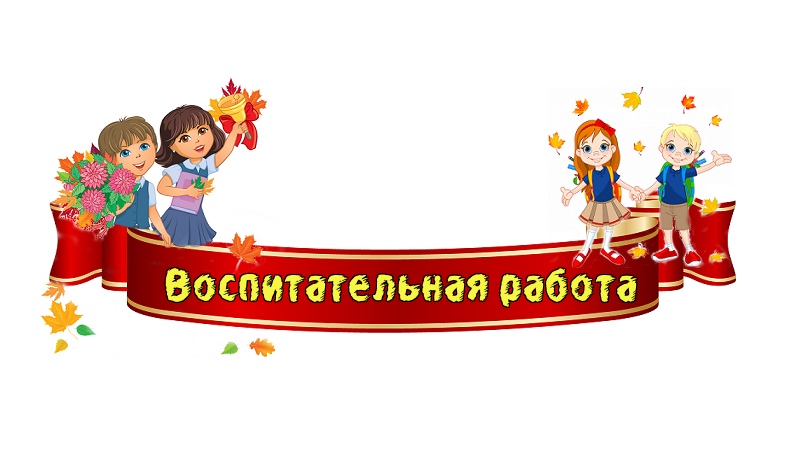 Аспекты изученияДиагностические средстваСформированность познавательного потенциала личностиМетодики изучения развития познавательных процессов личностиПедагогическое наблюдениеТест П.Торренса для исследования креативных способностей ребенкаИсследование уровня мотивации. Тест «Доминирующие мотивы»Сформированность нравственного потенциала личностиМетодики Б.П.Битинаса и М.И.Шиловой для изучения воспитанности Сформированность коммуникативного потенциала личностиМетодика выявления коммуникативных склонностейМетоды экспертной оценки педагогов и самооценки воспитанниковСоциометрия «Изучение положения ученика в классном коллективе»Сформированность эстетического потенциалаМетоды экспертной оценки педагогов и самооценки воспитанниковПедагогическое наблюдениеСформированность физического потенциалаСтатистический медицинский анализ состояния здоровьяВыполнение контрольных нормативовАнкеты по ЗОЖУдовлетворенность воспитанников и педагогов жизнедеятельностью в школе-интернатеМетодика «Удовлетворенность учащимися жизнедеятельностью в школе» А.АндрееваМетодика Е.Н.Степанова для исследования удовлетворенности педагогов жизнедеятельностью в школе-интернатеСформированность общешкольного коллективаМетодика М.И.Рожкова «Определение уровня развития ученического самоупраления»Выявление уровня социальной адаптивности, активности, автономности и нравственностиМетодика профессова М.И. Рожкова «Изучение социализированности личности учащегося»Определение склонности  воспитанника к отклоняющемуся поведению Методика диагностики склонности к отклоняющемуся поведению А.Н.Орела